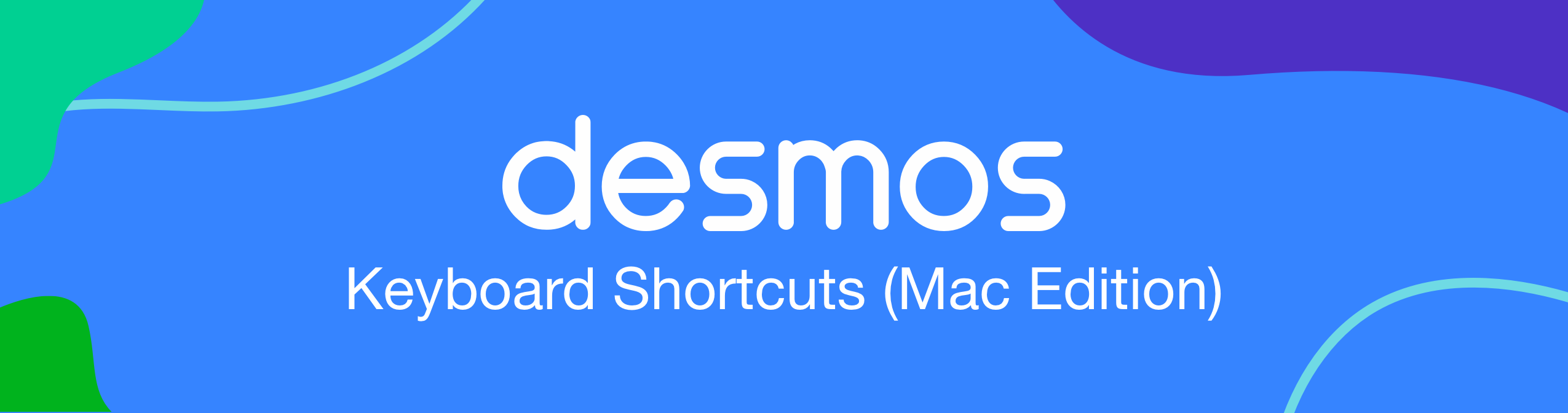 Global CommandsGlobal CommandsFunction                                                                           Shortcut Function                                                                           Shortcut Open Hotkey Shortcuts DialogCOMMAND + /Close a DialogEscOpen a GraphCOMMAND + OSave a GraphCOMMAND + SPrint a GraphCOMMAND + PFocus the Expression ListCTRL + COMMAND + EShow or Hide the Expression ListSHIFT + COMMAND + EOpen Options for the Focused ExpressionCTRL + SHIFT + OShow or Hide the Selected ExpressionSHIFT + COMMAND + HDelete the Focused Expres-sionCTRL + SHIFT + DToggle between Fraction and Decimal Evaluation for the Focused ExpressionSHIFT + COMMAND + AToggle Between Degrees and RadiansCTRL + DShow or Hide the KeypadCTRL + KMute or Unmute Audio PlaybackCTRL + MAdd an ExpressionCTRL + COMMAND + XAdd a NoteCTRL + COMMAND + OAdd a FolderCTRL + COMMAND + FFunction                                                                           Shortcut Function                                                                           Shortcut Collapse the Selected FolderCOMMAND + Up ArrowExpand the Selected FolderCOMMAND + Down ArrowCollapse All FoldersSHIFT + COMMAND + Up ArrowExpand All FoldersSHIFT + COMMAND + Down ArrowAdd an ImageCTRL + COMMAND + IAdd a TableCTRL + COMMAND + TUndoCOMMAND + ZRedoCOMMAND + SHIFT + ZZoom InCTRL + +Zoom OutCTRL + -Restore Default ZoomCTRL + 0Zoom to FitOPTION + SHIFT + ZToggle Edit List ModeCTRL + COMMAND + DOpen or Close the Graph Settings MenuCTRL + COMMAND + GOpen or Close the Account MenuCTRL + COMMAND + AOpen or Close the Help MenuCTRL + COMMAND + HOpen or Close the Language MenuCTRL + COMMAND + LOpen or Close the Share MenuCTRL + COMMAND + SMath Editor KeysMath Editor KeysFunction                                                                           Shortcut Function                                                                           Shortcut Move to Previous ExpressionUp Arrow or SHIFT + TABMove to Next ExpressionDown Arrow or TABRemove Selected Empty ExpressionDeletePrevious CharacterLeft ArrowNext CharacterRight ArrowMove to Numerator Within FractionUp ArrowMove to Denominator Within FractionDown ArrowExit Current BlockTABBeginning of Current BlockFn + Left ArrowEnd of Current BlockFn + Right ArrowBeginning of Current ExpressionCTRL + Fn + Left ArrowEnd of Current ExpressionCTRL + Fn + Right ArrowIncrease Selection LeftSHIFT + Left ArrowIncrease Selection RightSHIFT + Right ArrowDelete SelectionDeleteSelect AllCOMMAND + ASpeak Parent BlockCTRL + OPTION + Up ArrowSpeak Focused BlockCTRL + OPTION +Down ArrowFunction                                                                           Shortcut Function                                                                           Shortcut Speak Left-Adjacent BlockCTRL + OPTION + Left ArrowSpeak Right-Adjacent BlockCTRL + OPTION +Right ArrowSpeak SelectionCTRL + OPTION + SHIFT +Down ArrowSpeak AnswerCTRL + OPTION + SHIFT +Right ArrowCommon Math SymbolsCommon Math SymbolsFunction                                                                           Shortcut Function                                                                           Shortcut Superscript^ (usually SHIFT + 6 )Subscript_ (usually SHIFT + - )≤< =≥> =Prime'Fractionf r a c√s q r t∛ (or higher!)n t h r o o t∑s u m∫i n t∏p r o dπp iθt h e t aTable CommandsTable CommandsFunction                                                                           Shortcut Function                                                                           Shortcut Previous CellSHIFT + TABNext CellTABPrevious RowUp ArrowNext RowDown ArrowPrevious ColumnLeft ArrowNext ColumnRight ArrowFirst Row in ColumnCTRL + Up ArrowLast Row in ColumnCTRL + Down ArrowFirst Column in RowCTRL + Left ArrowLast Column in RowCTRL + Right ArrowSpeak Column HeaderCTRL + HSlider CommandsSlider CommandsFunction                                                                           Shortcut Function                                                                           Shortcut Decrease ValueLeft ArrowDecrease Value by Larger IncrementFn + Down ArrowIncrease ValueRight ArrowIncrease Value by Larger IncrementFn + Up ArrowLowest ValueFn + Left ArrowHighest ValueFn + Right ArrowAudio Trace CommandsAudio Trace CommandsFunction                                                                           Shortcut Function                                                                           Shortcut Enable or Disable Audio Trace ModeOPTION + TSummarize Selected CurveOPTION + SDescribe the AxesOPTION + GPrevious PointLeft Arrow , Up Arrow , or JNext PointRight Arrow , Down Arrow , or LNext Point of InterestFn + Down Arrow , TAB , or IPrevious Point of InterestFn + Up Arrow , SHIFT +TAB , or KFirst PointFn + Left Arrow or ULast PointFn + Right Arrow or NSpeak Point of Interest CountPSpeak X CoordinateXSpeak Y CoordinateYSpeak ColorCSpeak BranchBSpeak Type of Selected PointTMove to OriginOMove to Previous CurveOPTION + Up ArrowMove to Next CurveOPTION + Down ArrowFunction                                                                           Shortcut Function                                                                           Shortcut Hear GraphHHear Only Branch 1 Through 101 - 0Adjust Playback Speed 
(1 = slowest, 5 = fastest)OPTION + 1 - 5Increase VolumeVDecrease VolumeSHIFT + VAnnounce Active Slider AnimationsASlider Trace CommandsSlider Trace CommandsFunction                                                                           Shortcut Function                                                                           Shortcut Toggle Slider Trace ModeSDecrease Value of Selected SliderLeft Arrow or JDecrease Value of Selected Slider by Larger IncrementFn + Down ArrowIncrease Value of Selected SliderRight Arrow or LIncrease Value of Selected Slider by Larger IncrementFn + Up ArrowMove to Lowest Value of Selected SliderFn + Left Arrow or UMove to Highest Value of Selected SliderFn + Right Arrow or NSelect Next SliderDown Arrow , TAB , or KSelect Previous SliderUp Arrow , SHIFT + TAB , orIInteractive Point CommandsInteractive Point CommandsFunction                                                                           Shortcut Function                                                                           Shortcut Focus First Interactive Point On ScreenCTRL + COMMAND + PGo to Next Interactive PointTABGo to Previous Interactive PointSHIFT + TABIncrease XRight ArrowDecrease XLeft ArrowIncrease YUp ArrowDecrease YDown ArrowIncrease X by Larger AmountSHIFT + Right ArrowDecrease X by Larger AmountSHIFT + Left ArrowIncrease Y by Larger AmountSHIFT + Up ArrowDecrease Y by Larger AmountSHIFT + Down ArrowSpeak X CoordinateXSpeak Y CoordinateYSpeak LabelLSpeak ColorCBraille EntryBraille EntryFunction                                                                           Shortcut Function                                                                           Shortcut Switch to NemethCTRL + NSwitch to UEBCTRL + USwitch to printCTRL + QTurn Braille Typing On or OffCTRL + 6